AUGUST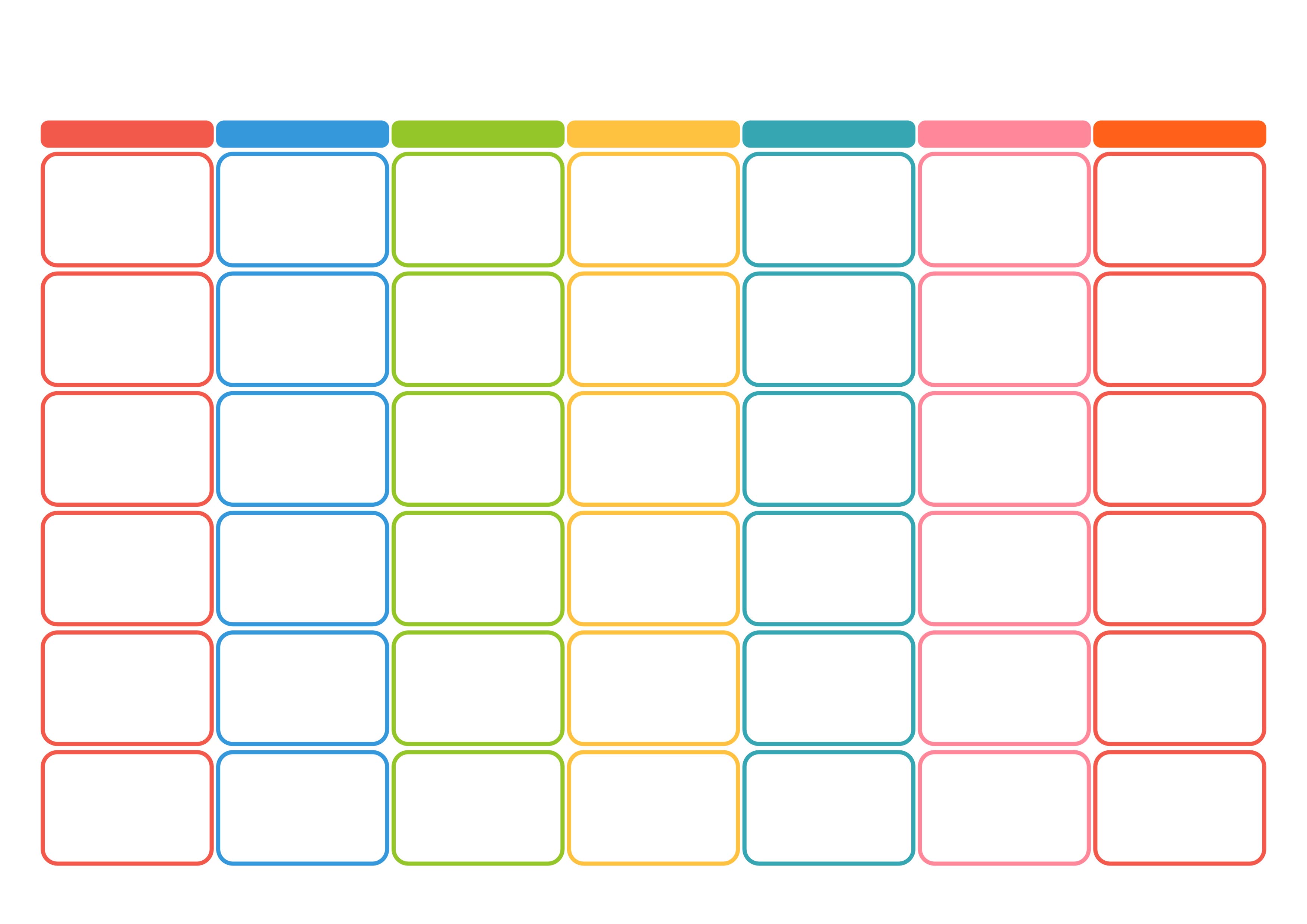 2024